КОРОЧАНСКАЯ ТЕРРИТОРИАЛЬНАЯИЗБИРАТЕЛЬНАЯ КОМИССИЯПОСТАНОВЛЕНИЕКорочаОб исключении из резерва составов участковых избирательных комиссий Корочанского района Руководствуясь пунктом 51 статьи 27 Федерального закона от 12 июня 2002 года № 67-ФЗ «Об основных гарантиях избирательных прав и права на участие в референдуме граждан Российской Федерации», пункта 25  Порядка формирования резерва составов участковых комиссий и назначения нового члена участковой комиссии из резерва составов участковых комиссий, утвержденного постановлением Центральной избирательной комиссии Российской Федерации от 5 декабря 2012 года № 152/1137-6 (с последующими изменениями) Корочанская территориальная избирательная комиссия  постановляет:1. Исключить из резерва составов участковых комиссий Корочанского района лиц согласно приложению к настоящему постановлению в соответствии с подпунктом г) пункта 25 Порядка формирования резерва составов участковых комиссий и назначения нового члена участковой комиссии из резерва составов участковых комиссий, утвержденного постановлением Центральной избирательной комиссии Российской Федерации от 5 декабря 2012 года № 152/1137-6 в связи с назначением их в состав участковых избирательных комиссий. (Прилагается). 2. Направить настоящее постановление в Избирательную комиссию Белгородской области для размещения на странице территориальной избирательной комиссии на официальном сайте Избирательной комиссии Белгородской области в информационно-телекоммуникационной сети «Интернет».3. Направить настоящее постановление для размещения на официальном сайте администрации муниципального района «Корочанский район» на странице Корочанской территориальной избирательной комиссии. 4. Контроль за выполнением настоящего постановления возложить на секретаря Корочанской территориальной избирательной комиссии Н.С. Цоцорину.	Приложениек постановлению Корочанской территориальной избирательной комиссииот 25 августа  2023 года № 30/188-1Список лиц, исключенных из резерва составов участковых комиссий Корочанского района23 августа  2023 года№ 30/190-1ПредседательКорочанской территориальной избирательной комиссииИ.И. МасленниковаСекретарьКорочанской территориальной избирательной комиссииН.С. Цоцорина№ п.пФамилия, имя, отчествоКем предложенНомер избирательного участка1Безбенко Надежда ИвановнаКОРОЧАНСКИМ МЕСТНЫМ ОТДЕЛЕНИЕМ БЕЛГОРОДСКОГО РЕГИОНАЛЬНОГО ОТДЕЛЕНИЯ политической партии "КОММУНИСТИЧЕСКАЯ ПАРТИЯ РОССИЙСКОЙ ФЕДЕРАЦИИ"6372Шахова Диана Алексеевнасобранием избирателей по месту жительства6663Мозговая Раиса Антоновнасобранием избирателей по месту жительства6664Москаленко Елена Николаевнасобранием избирателей по месту жительства6695Лазарева Валентина Ивановнасобранием избирателей по месту жительства6736Шеховцова Татьяна Сергеевнасобранием избирателей по месту жительства673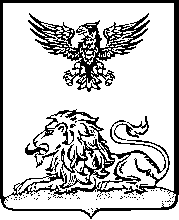 